A.3.9. ESTADO ANALITICO DEL ACTIVO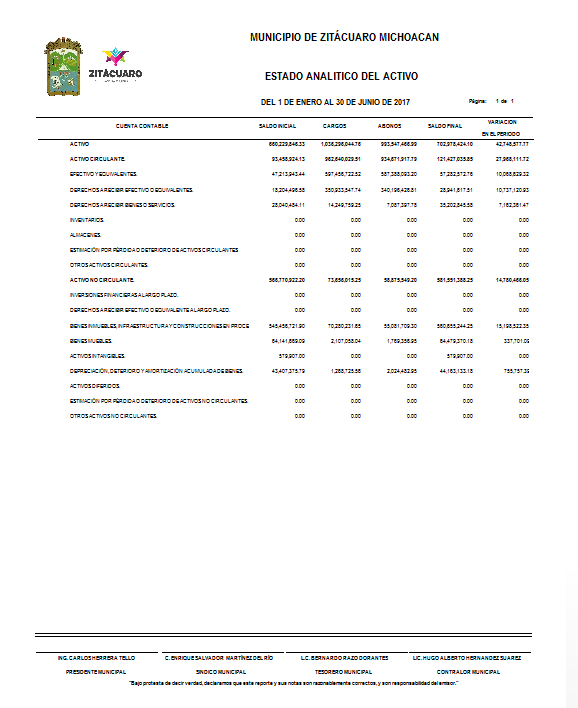 